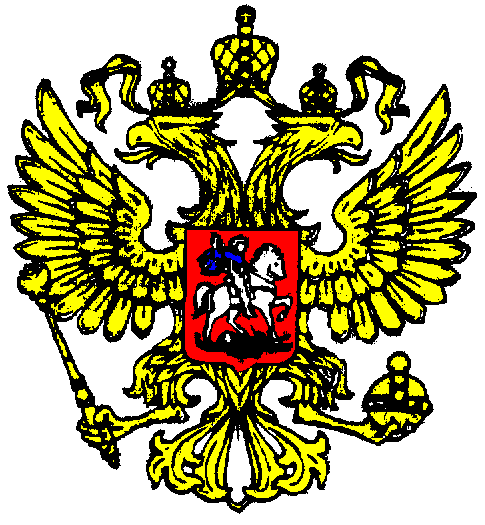 ФЕДЕРАЛЬНАЯ СЛУЖБА ПО НАДЗОРУ В СФЕРЕ ТРАНСПОРТАУправление государственного железнодорожного надзораПРЕДПИСАНИЕ № 06.0041.02.16Дата составления: 26 февраля 2016 г.                                                                                     Место составления: г. МоскваОАО «Российские железные дороги» 
(организационно-правовая форма и наименование юридического лица)Вице-президенту ˗ начальнику Центральной дирекции инфраструктуры Г.В. Верховых (должность, Ф.И.О. руководителя юридического лица или индивидуального предпринимателя)В целях устранения нарушений, выявленных в ходе плановой проверки Северо-Западным управлением государственного железнодорожного надзора ООО «Великолукский локомотивовагоноремонтный завод» в части проведения неразрушающего контроля вагонов, их деталей и составных частей при ремонте ВЛВРЗ лабораторией не имеющей действующего Аттестата аккредитации лаборатории неразрушающего контроля в период с 04 декабря 2015 года по 18.02.2016 (нарушение требований статьи 17 Федерального закона от 10.01.2003 № 17-ФЗ «О железнодорожном транспорте в Российской Федерации»,  п. 1 Приложения № 5 Правил технической эксплуатации железных дорог Российской Федерации, утвержденных приказом Минтранса России от 21.12.2010 № 286, п. 5.3  «Правил по неразрушающему контролю вагонов, их деталей и составных частей при ремонте» и п.п. 6.1, 6.4 Приложения А к «Правилам по неразрушающему контролю вагонов, их деталей и составных частей при ремонте» ПР НК В1, утвержденных  советом по железнодорожному транспорту государств-участников Содружества протокол 16-17 октября 2012 года №57 от 31.10.2012 принятых к руководству и исполнению приказом Минтранса России № 391 от 31.10.2012), а также для предупреждения возникновения угрозы жизни и здоровью граждан и выполнения мероприятий по защите инфраструктуры железнодорожного транспорта Российской Федерации от повышенного риска возникновения транспортных происшествий на основании требований статьи 17 Федерального закона от 10.01.2003 № 17-ФЗ «О железнодорожном транспорте в Российской Федерации, п. 1 Приложения № 5 Правил технической эксплуатации железных дорог Российской Федерации, утвержденных приказом Минтранса России от 21.12.2010 № 286, необходимо:Информацию о принятых мерах представить до 28.03.2016г. по адресу: Ленинградский проспект 37, корп. 1. Москва, А-167, ГСП-3, 125993, Федеральная служба по надзору в сфере транспорта (499)231-58-20; факс (499) 231-55-35.В случае неисполнения требований данного предписания, Вы будете привлечены к административной ответственности в соответствии с частью 1 статьи 19.5 Кодекса Российской Федерации об административных правонарушениях (Федеральный закон от 30 декабря 2001 г.                     № 195-ФЗ).Начальник отдела контроля и надзора на железнодорожном транспорте	В.В.Кренев	подпись                                                            (И.О. Фамилия)Предписание получил:                                                                                                                                                                                                                                                                                          (должность, подпись)                                                            (И.О. Фамилия)                                                                                                                            Приложение №1                                                                                                   к предписанию № 06.0041.02.16 от 26.02.16.Список вагонов, отремонтированных ООО «Великолукский локомотивовагоноремонтный завод» с нарушением действующего законодательства.57839318, 57861437, 50829258, 57839128, 57838062, 57839789, 50829241, 57838930, 57839243, 53326294, 59504464, 57840308, 57837981, 57855124, 57837585, 57839011, 57838765, 59045740, 53283495, 59508572, 57415879, 57838526, 53258695, 59235580, 57837882, 57837502, 59504415, 59504183, 59504456, 59055426, 59504480, 59504423, 59504621, 59504324, 57415887, 57416646, 57415945, 57707762, 53250890, 59504811, 59504258, 59505636, 59505511, 59504670, 59505156, 59504472, 59504704, 59505487, 59505255, 59504910, 59505081, 59504852, 57919235, 53266995. 51731032, 51393791, 51121697, 51513984, 51635860, 53928586, 51730919, 51057891, 51680023, 51513463, 51120194, 51730315, 51484632, 54662580, 51637023, 51635969, 51679967, 51409894, 51484871, 51513547, 51730281, 51062594, 51693182, 51636256, 57969156, 51065399, 51680064, 51391548, 51109098, 51730828, 51636298, 51693364, 51668473, 51733640, 53975538, 51409290, 51636371, 51693315, 51107696, 53936415, 51635555, 51730612, 51730778, 51636645, 51693232, 51730976, 51733673, 51679850, 51636579, 51111995, 51693299, 51113496, 51700797, 51328490, 57660797, 51388791, 51388395, 51733707, 53975454, 51063592, 51119691, 53936076, 51513976, 51733954, 51637163, 53934071, 51668929, 51406890, 51713162, 53935235. 55098875, 59602078, 54926431, 55768543, 55361380, 52537842, 54619945, 54706445, 54023908, 55768535, 53635835, 53690772, 59668145, 53164240, 55545248, 55768048, 59601948, 55812457, 52239027, 54707534, 55512495, 54018528, 59682088, 57853715, 55519292, 52489036, 59601625, 57853780, 56265812, 53692539, 53691531, 53260634, 57918609, 55717789, 57859381, 55854087, 57853756, 52489036, 55767354, 54015805, 54151188, 55791206, 55763999, 55098974, 55098743, 55770366, 60937703, 55653042, 53065447, 59077867, 54769989, 55192736, 55539647, 52343613, 55675391. 52306693, 53775516. 56733413, 55132948, 56737380, 56204654, 56749567, 54161724, 52240082, 53772240, 56342843, 55125991, 67475020, 52183522, 56321581, 53842845, 52204740, 52290020, 53133625, 52330420, 52312469, 53845467, 54399670, 54125810, 55128219, 54361449, 53843090, 58036088, 55557144, 56602436, 54901749, 56097561, 56612104, 55064992, 52324811, 55446165, 57438889, 52562501, 56725518, 53133559, 55123400, 55133748, 52314739, 56358807, 52371259, 67022558, 54369772, 55838882, 54319769, 54368162, 52352747, 55252944, 55126197, 55422182, 67442731, 55444095, 55062145, 54037254, 58035494, 52494606, 55147870, 52320769, 53047379, 56720071, 53842894, 62034228, 52476249, 52286119, 52476264, 52476249, 52268273, 52202421, 62105846, 52129681, 55427421, 55148407, 52338886, 55123889, 57400020, 52117355, 56165129, 55062913, 55435606, 55105498, 55107056, 55462659, 55289201, 52320843, 56658628, 52934270, 61958609, 52208220, 56211725, 52124153, 56449390, 53633129, 55250831, 52390606, 52909199, 55140800, 54317003, 55135958, 54671474, 53633525, 52560810, 52313764, 54360847, 53719472, 52320611, 54397666, 53765194, 77374791, 77457893, 77372092, 94944402, 94943867, 77373199, 77371698, 58793985, 58778168, 58771445, 58779216, 54956248, 58776071, 54956545, 54956800, 54956339, 54956628, 58774902, 52410990, 59379255, 54017959, 52597424, 60730314, 50399856, 52986908, 67174680, 54956362, 54956388, 52669157, 77455798, 77508299, 66818485, 77457794, 77507697, 77459295, 77424091, 77457398, 54956586, 53620571, 77507994, 77458198, 52015617, 52392925, 77508596, 55301337, 67090761, 77508091, 77423499, 54175930, 53614137, 52388030, 77517795, 77457596, 58782640, 58783010, 59391417, 50061233, 61561353, 57122376, 55300834, 52828696, 58954280, 58954611, 58082611, 55974695, 57932139, 28069482, 77508190, 77517498, 61822664, 77509396, 62459144, 52687738, 52388089, 52987237, 52387982, 54956297, 52388105, 58776139, 56903644, 67166637, 61565842, 54181813, 55781215, 52389962, 54000989, 52678943, 58404120, 58789553, 67116004, 58778804, 55819395. 52827623, 52387503, 52982808, 52387784, 53731733, 56160518, 54737986, 54003660, 54003041, 56979859, 53181681, 52927738, 53010385, 53012977, 53747242, 53029310, 52730819, 53744082, 52741972, 53747283, 53012027, 53747622, 53013140, 53735627.Всего 407 вагонов.Начальник отдела контроля и надзора на железнодорожном транспорте	В.В.Кренев	подпись                                                            (И.О. Фамилия)Приложение на 1-м листе получил:                                                                                                                                                                                                                                                                                          (должность, подпись)                                                            (И.О. Фамилия)Местонахождение (адрес) предприятия:107174, г. Москва, ул. Каланчевская, д. 35№Предписываемые мерыЛицо ответственное за исполнениеСрокисполнения1.    Запретить доступ на инфраструктуру ОАО «РЖД» 407 грузовых вагонов, отремонтированных ООО «Великолукский локомотивовагоноремонтный завод» в период с 04.12.2015 по 18.02.2016 (приложение №1 на 1-м листе), до приведения их в соответствие с требованиями законодательства Российской Федерации.Г.В. ВерховыхПо окончании погрузочно-разгрузочных операций2.Информировать собственников подвижного состава.Г.В. ВерховыхПо получению предписания